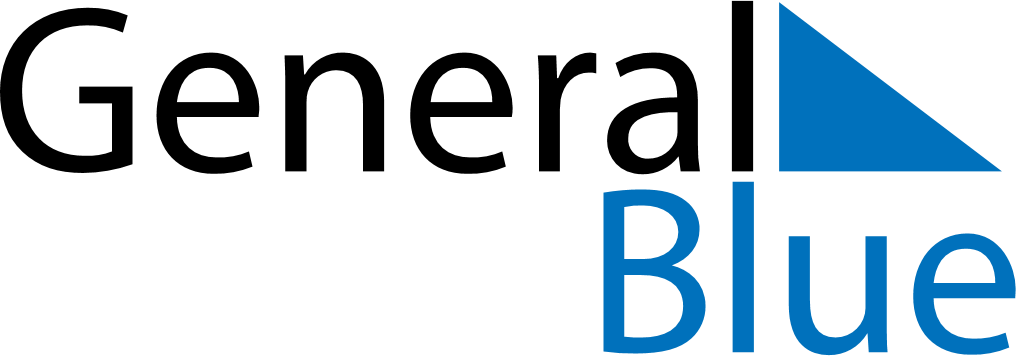 November 2023November 2023November 2023NorwayNorwayMONTUEWEDTHUFRISATSUN123456789101112Father’s Day1314151617181920212223242526First Sunday of Advent27282930